Plan de travail n°26 – CM1Vendredi 15 mai 2020Corrections* : Corrige ton plan n°25 Calcul mental* : Compétence : décomposition et recomposition d’un nombre décimalRappel de la structure d’un nombre décimal :                                           ,Consigne : recompose les nombres décimaux comme dans l’exemple (attention à bien respecter la place des chiffres dans le nombre décimal – Cf. structure du nombre décimal)Exemple 1 :  +  = 1,5Exemple 2 :  +  = 0,58 Dictée bilan : Clique sur le fichier audio publié sur le site d’école. Vocabulaire : le sens propre et le sens figuréTâche n°1 : Visionne la vidéo ci-contre : https://lesfondamentaux.reseau-canope.fr/video/le-sens-propre-et-le-sens-figure.htmlTâche n°2 : Ouvre ton  grand cahier noir partie lexique.Ecris le titre « Le sen propre et le sens figuré »Recopie le « Je retiens » p 170Tâche n°3 : exercices d’appropriationExercice 1 p 170Exercice 5 p 171 Poésie : Apprendre les 3 premiers vers de la poésie de Maurice Carême : « Le jour du crime ». Géométrie : Les propriétés des quadrilatères particuliers et constructions.Tâche 1 : lis le « Je retiens » p 166Tâche 3 : exercices d’appropriationexercice 1 p 166exercice 2 p 167 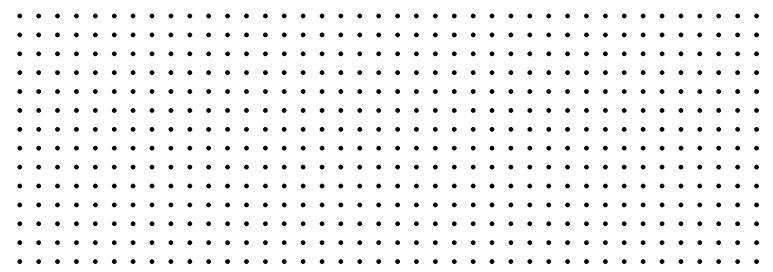 exercice :Construis sur papier uni un rectangle dont les longueurs mesurent 6 cm et les largeurs 3,5 cm.Construis sur papier uni un carré dont les côtés mesurent 45 mm. Lecture : travail de la fluence (5’) Lecture chronométrée du texte_semaine 4 Anglais : SportsCompétence : mémorisation d’un lexique spécifiqueMémorisation du vocabulaire : clique sur la vidéo ci-contre : https://www.youtube.com/watch?v=qDGy3-kw6o0visionne-la jusqu’à 1’10 et mémorise le vocabulaire. +   +  + 4 +  +  + + 3 + + 12 + Oui ou non ?QuadrilatèresQuadrilatèresQuadrilatèresQuadrilatèresQuadrilatèresOui ou non ?ABCDESes côtés sont tous de même longueur.Ses côtés opposés sont parallèles.Ses côtés sont de même longueur deux à deux.Ses diagonales se coupent en leur milieu.Ses diagonales sont de même longueur.Ses diagonales sont perpendiculaires.